Территория под строительство дополнительной секции многоквартирного жилого дома по улице Станционной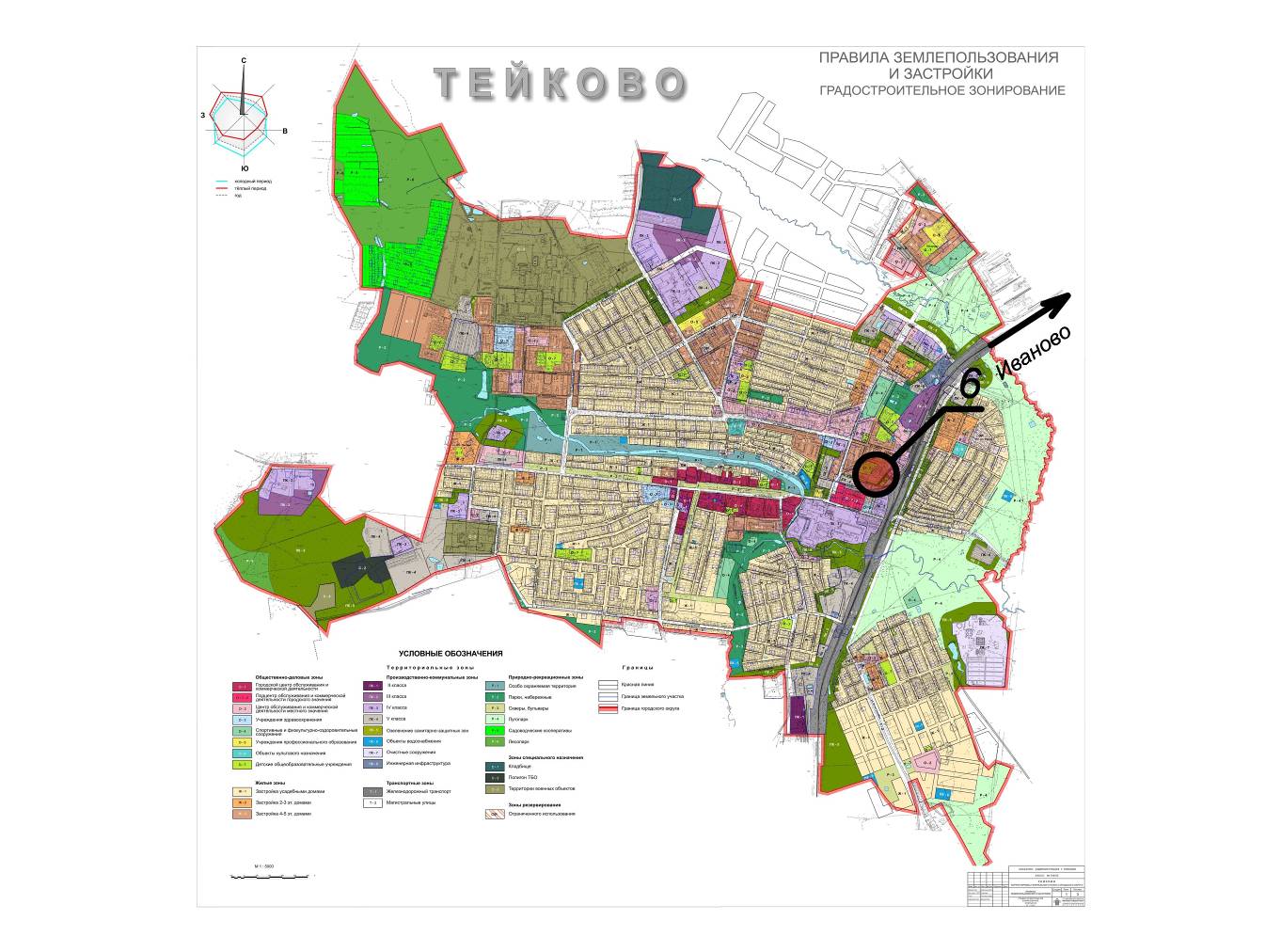 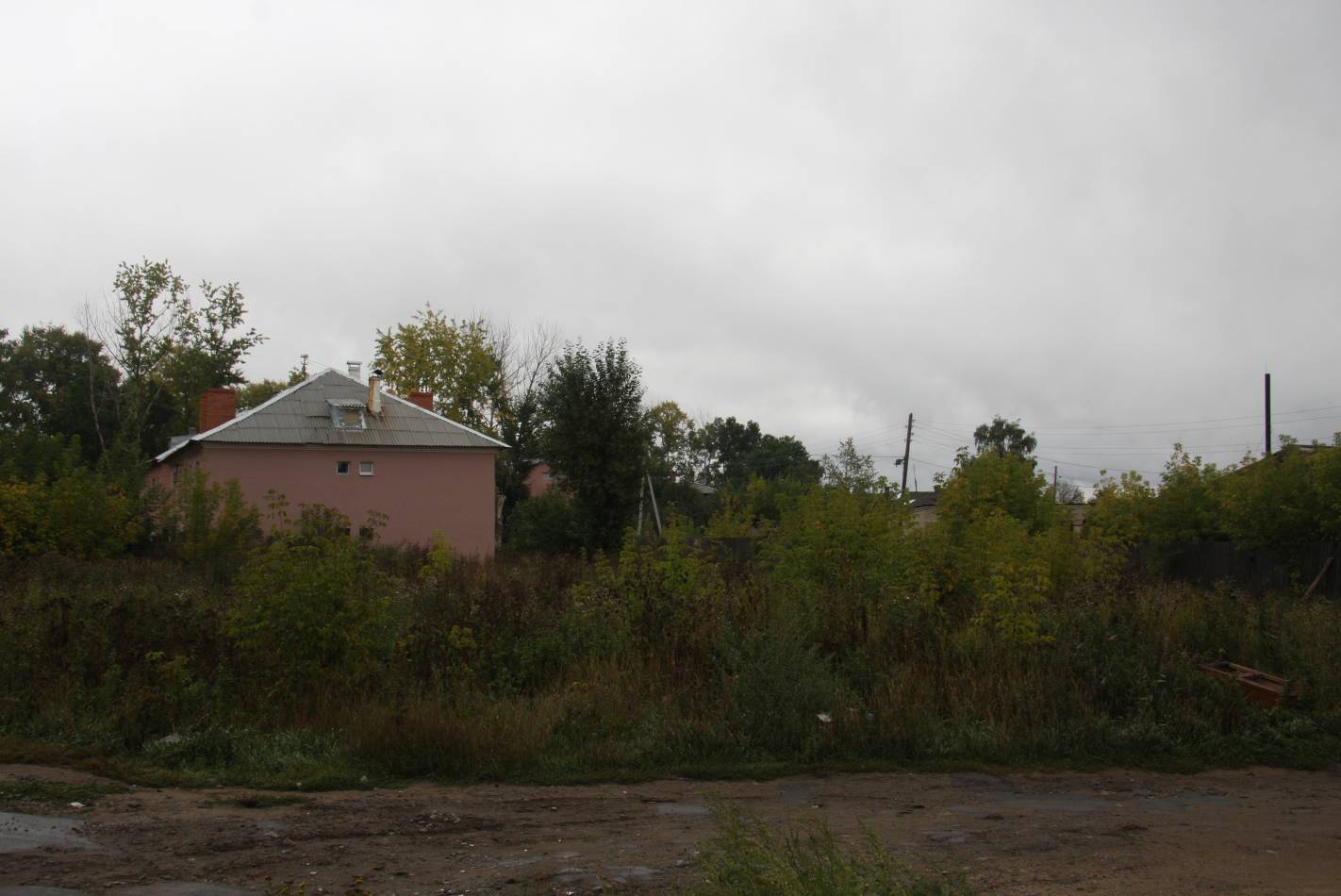 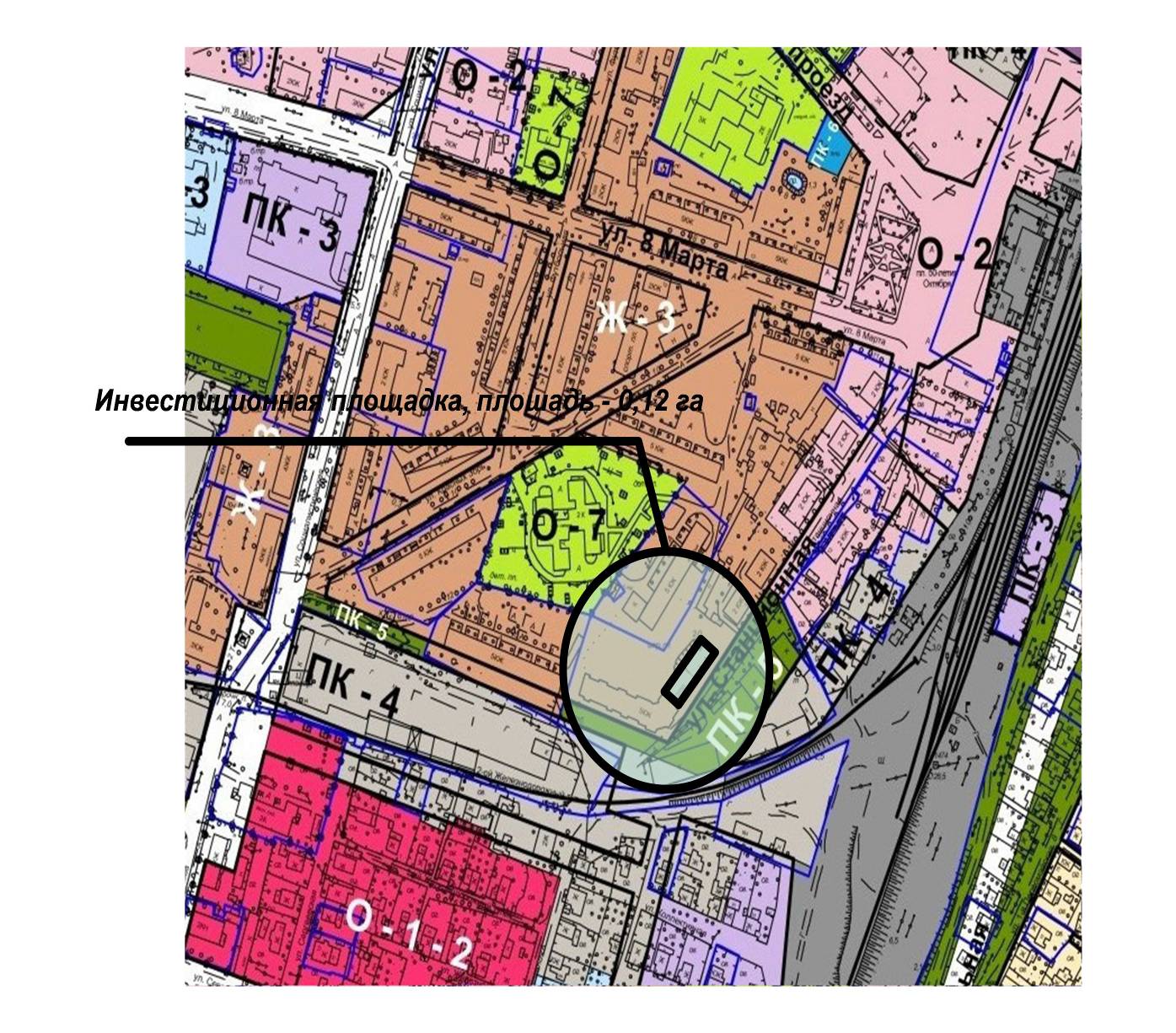 Класс объектаЗемельный участокКадастровая стоимость участка (руб.)Категория земель  Земли населенных пунктов  В соответствии с действующими правилами землепользования и застройки, земельный участок относится к территориальной зоне Ж-3(жилой застройке 4-5 этажными домами)Описание объекта     Участок имеет ровный рельеф, местами зеленые насажденияПлощадь (га)Описание местоположение объекта                                                                                 центральная часть городаОписание местоположение объекта                                                                                 центральная часть городаОбластьИвановскаяРайонТейковскийНаселенный пунктг. ТейковоВладелец                                                                государственная собственностьКонтактное лицо (Ф.И.О.)Хливная Татьяна Вячеславовна – заместитель главы администрации г.о. Тейково (по финансово-экономическим вопросам) Координаты для контактаг.о. Тейково Ивановской области, пл. Ленина, д. 4.(49343) 2-18-37Первичное назначение объектапустующие землиКоммуникации                                                                                                        Коммуникации                                                                                                        Водопровод (наличие, возможность подключения) Имеется возможность подключения к существующим сетям, расстояние до Электроэнергия (мощность в наличии, возможность подключения)Имеется возможность подключения к существующим сетям, расстояние до Отопление (состояние, возможность подключения)Имеется возможность подключения к существующим сетям, расстояние до Газ (мощность в наличии, возможность подключения)Имеется возможность подключения к существующим сетям, расстояние до Канализация (состояние, возможность подключения)Имеется возможность подключения к существующим сетям, расстояние до Подъездные пути                                                                                             Подъездные пути                                                                                             Автодорога (расстояние до основных автомагистралей, наименование автомагистралей)Территория расположена в непосредственной близости от асфальтированной автодорогиЖелезная дорога (расстояние до ж/д путей, наименование ближайшей ж/д станции)до ст. Тейково северной ж/д .Км до ближайшего жильяв непосредственной близостиКарта расположения объекта на местности (выписка из ГЗК, либо фрагмент дежурной кадастровой карты участка)прилагаетсяФотография объектаприлагаетсяЮридическая документацияЮридическая документацияВид правагосударственная собственностьОбремененияПредлагаемые формы реализации (направление использования)Строительство дополнительной секции многоквартирного жилого домаПроцент готовности к реализацииИнвестиционная идеяДата подготовки сведений